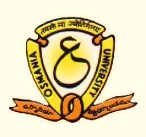 TEN DAYS FACULTY DEVELOPMENT PROGRAMME ON INTER-DISCIPLINARY RESEARCH AND TEACHING IN LAW AND SOCIAL SCIENCES: EMERGING TRENDS(7th September, 2020 – 17th September, 2020)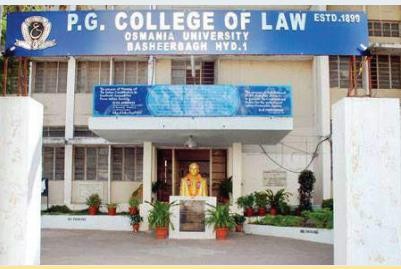 Organised byPG College of LawOsmania University, Basheerbagh, Hyderabad.Registration Link: https://forms.gle/rUGQbWkGZGew6hkAAConcept NoteIn today's academic and learning environment teaching and research are mutually complementary. Research is one of the few human interventions that could help humanity in coming to terms with reality and be sufficiently prepared to face the uncertainty and unpredictability of the future. The foundations of academia rest on the quality of the research inputs generated by the researchers. In this ever-changing times it is essential for academicians and research scholars to keep in pace with the national and global developments which have a dynamic impact on the legal domain. The primary objective of this training program is to help the participants update their knowledge and skills in the domain of Inter- Disciplinary Subjects. It aims to equip them with effective tools and techniques for better teaching, learning and research.With this Workshop, The participant academicians and researchers will become aware of various useful teaching skills, tools and their theoretical, practical approach towards Inter- Disciplinary subjects would be broadened. The participants will get well versed with emerging contemporary challenges in the various subjects and the future prospects. It is also expected that the training would translate into better teaching/ research in their respective fields of interest.This workshop involves expert guidance from eminent academicians and specialists, interactive sessions, collaborative learning and presentations. In these trying times of COVID-19 pandemic, an innovative approach has been adopted to conduct this workshop completely online using technological tools, without compromising on its quality.ObjectivesThis workshop would aim at addressing the issues of effective learning, teaching and research.The primary objectives of the workshop are to:Train the participants and update their knowledge for best teaching methodology and practicesTrain the participants in the interdisciplinary research approach.Acquire the knowledge on the application of various social sciences into law like, law and economics, law and sociology etc,.Understand the impact of New Education Policy 2020 on Legal EducationEnable the participants; understand the role of a Law Teacher in effective teaching  and learning.ThemesThe Workshop would focus on a range of subjects in relation to Legal Research. Some illustrative areas are indicated below:Opportunities in research in Law (About UGC Projects, Research Positions in Courts)Recent trends in Consumer LawsEnglish Language and LawRecent Trends in Alternate Dispute Resolution (ADR)Law and Economics, Law and StatisticsRecent Trends in Intellectual Property Regime (IPR)Emerging issues in Corporate LawsLaw and its application in Political Science, Sociology, PsychologyEvolution of Constitutional Law and its applicationCriminal law aspects and recent trendsResearch in Family Law and New DevelopmentsLaw and HistoryRecent Trends in Labour law and ResearchABOUT PG COLLEGE OF LAW, O.U.The Post Graduate College of Law has a glorious history of more than 119 years. The Faculty of Law started classes in 1899 by Legal Department during Nizam period, in Hyderabad State. In 1923, Law Department was constituted at premises of Arts College in O.U. The University made a successful experiment of teaching Law, in a vernacular language namely Urdu. At that time Urdu was court language. The College shifted to Nizam College premises and in 1983 into its newly constructed building. At present the institution is offering six branches in Master of Laws (LL.M.), PG Diploma courses and also Ph.D. Programme. To improve the legal education standards, the College introduced 5YDC integrated course at bachelor's level (LL.B) in 2006. The College is known for its committed faculty with excellent infrastructure and Alumni having reached the pinnacles of excellence as Judges of Supreme Court and High Courts, Attorneys, Academicians, Politicians and other chosen Professionals in India as well as Globally. In the History of Osmania University for the first time the Father of Indian Constitution Dr. B.R. Ambedkar's statue was installed in the college premises. The purpose of installation of statue is to bring awareness among the studentsregarding the ideology, thoughts and achievements, about the Constitution and Constitutional Values enshrined by the Father of Indian Constitution.Eligibility CriteriaThe course is for Teachers and Research Scholars in Law and Social Sciences from recognized Universities, Colleges and Research Institutions. Any Full-Time, Ad-hoc, Part- Time, Visiting faculty and Part-Time, Full-Time researchers in law are eligible for the Course. The applicants must have completed their PG and must be teaching or doing  research. Registration and Confirmation All the participants are requested to register by  filling the Online Registration Form in the following link: https://forms.gle/rUGQbWkGZGew6hkAA on or before 30th August, 2020 without fail. Registration is mandatory for all the participants. For further queries, please email at: pgcollegeIRT@gmail.com The candidates are encouraged to apply early, without waiting for the deadline.THE WORKSHOP FEES IS RS.100/- ONLY WHICH MUST BE PAID TO FOLLOWING ACCOUNT:Name of Bank: State Bank of India Name of Branch: Gun Foundry Bank A/c. No: 62013837964Name: Principal, PG College of Law IFSC Code: SBIN0020066It is necessary to make the payment of fees and enter the payment details in the Registration Form. The confirmation of participation will be communicated by 1st September, 2020 to all selected participants. The applications would be accepted on first-come-first basis subject to eligibility. The decision of the Coordinator regarding selection of candidates would be final. The tentative timings of the course would be from 4:00 PM to 7:00 PM everyday, comprising of 2 sessions. The detailed schedule of the workshop would be shared with the selected participants.Important DatesLast Date for Registration: 30th August, 2020Confirmation of Participation on: 1st September, 2020 Course Commencement Date: 7thSeptember, 2020 Course Completion Date: 17th September, 2020CertificateThe participants would be given Online Certificate [Electronic form only] upon successful completion of the course.General InstructionsThe participants shall attend all the sessions and the attendance would be monitored.The participants shall make their own arrangements to participate in this online course.The participants shall conduct themselves in proper and decent manner, and any improper behaviour or misconduct would attract removal from the workshop.The organizing committee reserves the right to make any changes in the schedule/conduct of the course, with regard to timings and experts for the course.The decision of the organizing committee would be final with regard to any aspect of the course, and all the participants shall oblige by the same.Advisory CommitteeStudent CoordinatorsMaheshwar - 8978791040	Rohit Vijay - 8465916767Programme DirectorDr. T. Aparna,Principal, PG College of Law, Osmania University.Contact: 8106678887Programme CoordinatorCS A SridharPart-Time Faculty, PG College of Law, OU Practicing Company SecretaryContact: 9989394290Prof.(Dr.) G.B. Reddy Director, UFROOsmania University, HyderabadProf.(Dr.) K.Panth Naik Dean, Faculty of LawOsmania University, HyderabadDr. Gali Vinod Kumar Head, Department of LawOsmania University, HyderabadDr. B. Vijaya LakshmiPrincipal, University College of Law Osmania University, Hyderabad